										Logo OI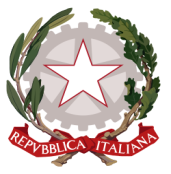 PROGRAMMA OPERATIVO INTERREGIONALE“ATTRATTORI CULTURALI, NATURALI E TURISMO” 2007-2013BOZZA CONVENZIONEPer l’espletamento delle funzioni di Organismo Intermedio per  di Intervento I.1.1 “Interventi per il miglioramento delle condizioni di offerta e di fruizione del patrimonio delle Aree e dei Poli di attrazione culturale e naturale” del Programma Operativo Interregionale “Attrattori Culturali, Naturali e Turismo” FESR 2007-13, CCI 2007IT161PO001, ai sensi dell’art. 59, secondo paragrafo, del Regolamento (CE) n. 1083/2006 e s.m.i..Tra DEI MINISTRI - DIPARTIMENTO PER LO SVILUPPO DELLE ECONOMIE TERRITORIALI (DISET) DISET (C.F.                      ), rappresentata dal dott. Pierfederico Asdrubali, Dirigente pro-tempore della predetta Direzione, nella qualità di Autorità di Gestione (nel prosieguo AdG) del Programma Operativo Interregionale “Attrattori Culturali, Naturali e Turismo (FESR) 2007-2013, domiciliato ai fini della presente Convenzione presso -----------e ------------- (C.F. -----------) del Ministero per i Beni e le Attività Culturali - Dipartimento ----------, rappresentata dal dott./ssa ----------, dirigente pro-tempore della predetta Direzione Generale (nel prosieguo DG          ), domiciliato/a ai fini della presente Convenzione presso -----------ROMA,         2012VISTO:il Regolamento CE n. 1080/2006 del Parlamento Europeo e del Consiglio, del 5 luglio 2006, relativo al Fondo Europeo di Sviluppo Regionale (FESR);il Regolamento (CE) 1083/2006 del Consiglio, del 11 luglio 2006, recante disposizioni generali sul Fondo Europeo di Sviluppo regionale, sul Fondo Sociale europeo e sul Fondo di Coesione e s.m.i.;il Regolamento (CE) 1828/2006 della Commissione, del 8 dicembre 2006, che stabilisce modalità di applicazione del Regolamento CE n. 1083/2006 del Consiglio recante disposizioni generali sul Fondo Europeo di Sviluppo regionale, sul Fondo Sociale europeo e sul Fondo di Coesione, e del Regolamento CE n. 1080/2006 del Parlamento Europeo e del Consiglio relativo al Fondo Europeo di Sviluppo Regionale;in particolare, l’art. 59, secondo paragrafo, del regolamento (CE) n. 1083/2006, che stabilisce che “lo Stato membro può designare uno o più Organismi Intermedi per svolgere una parte o la totalità dei compiti dell’Autorità di Gestione o di certificazione, sotto la responsabilità di detta Autorità”;il Quadro Strategico Nazionale per la politica regionale di sviluppo 2007-2013, approvato dalla  con decisione C(2007) 3329 def. del 13/7/2007, nel quale è previsto il Programma Operativo Interregionale “Attrattori Culturali, Naturali e Turismo” interessante le Regioni Convergenza (di seguito POIn), con la relativa dotazione finanziaria;il Programma Operativo Interregionale “Attrattori Culturali, Naturali e Turismo - FESR 2007-, approvato con  2007IT161PO001 della Commissione Europea del ---------,  di Gestione, ai sensi dell’art. 59 del regolamento (CE) 1083/2006 è individuata nel dirigente pro-tempore della Direzione Generale ------------ del DISET, che intende individuare  ---------- del MIBAC quale Organismo Intermedio per la linea di intervento I.1.1 “Azioni ed interventi per la valorizzazione ed il miglioramento delle condizioni di utilizzazione e di fruizione del patrimonio culturale e naturale in aree di attrazione”;CONSIDERATOche il POIn è finalizzato alla realizzazione, in modo unitario ed integrato, delle politiche comunitarie e nazionali che coinvolgono le competenze istituzionali delle quattro Regioni Convergenza e di tre Amministrazioni Centrali: il MIBAC, il MATTM ed il Dipartimento per il Turismo presso la PCM;che il POIn è articolato in n. 3 ASSI prioritari di intervento;che l’ASSE 1 “Valorizzazione e integrazione su scala interregionale del patrimonio culturale e naturale” del POIn ha quale Obiettivo Specifico “Potenziare l’attrattività dei territori regionali attraverso il miglioramento delle condizioni di conservazione e fruizione delle risorse culturali e naturali localizzate nelle Aree di attrazione e nei Poli”, è articolato in un Obiettivo Operativo;che l’Obiettivo Operativo I.1 dell’ASSE 1 del POIn “Recuperare e valorizzare le risorse materiali e immateriali presenti nelle Aree e nei Poli di attrazione culturale e naturale)” si articola nell’attività I.1.1;che l’attività I.1.1 ha ad oggetto “Interventi per il miglioramento delle condizioni di offerta e di fruizione del patrimonio delle Aree e dei Poli di attrazione culturale e naturale”;quanto previsto al capitolo 5, “Modalità di attuazione”, del POI in merito alla specifica attribuzione di ruoli, competenze, funzioni e, in particolare, all’assegnazione al DISET - Direzione Generale -------------(di seguito DG), della funzione di Autorità di Gestione del Programma ed alla possibilità di designazione di Organismi Intermedi per l’attuazione delle operazioni, ai sensi dell’articolo 59 del Regolamento (CE) n. 1083/2006;che al MIBAC (Direzione Generale --------------------) è inoltre attribuita la presidenza del Comitato Tecnico Congiunto per l’Attuazione (di seguito CTCA) del POIn;che il CTCA, come richiamato al Capitolo V paragrafo 5.1.2 del POIn, opera come organismo di consultazione espressione della cooperazione istituzionale affiancando l’Autorità di Gestione nell’attività volta a determinare la corretta ed efficace attuazione del programma.il Comitato.quanto stabilito nel verbale del CTCA del ------------, relativamente alla responsabilità di programmazione, attuazione e gestione della Linea di Intervento I.1.1 del POIn assegnata al MIBAC – segnatamente alla Direzione Generale ------------------(di seguito DG----);che i pertinenti accordi tra la DG ---- del MIBAC e l’AdG devono formare oggetto di un atto formalmente registrato per iscritto, secondo quanto previsto dall’articolo 12 del Regolamento CE n. 1828/2006 e che tale atto precisa i contenuti della delega, le funzioni reciproche, le informazioni da trasmettere all'A.d.G. e all’A.d.C., e tutti quanti gli obblighi e le responsabilità assegnate all’Organismo Intermedio;Tutto ciò premesso, si conviene quanto segueArticolo 1PremesseLe premesse e gli allegati fanno parte integrante e sostanziale della presente Convenzione.Articolo 2OggettoCon  vengono disciplinati i rapporti giuridici tra  ---------- del DISET, nella richiamata qualità di Autorità di Gestione del Programma Operativo Interregionale “Attrattori Culturali, Naturali e Turismo - FESR 2007-, ai sensi dell’art. 59, secondo paragrafo, del Regolamento (CE) n. 1083/2006, e la DG--------- del MIBAC, designata quale Organismo Intermedio che assume la responsabilità della Linea di Intervento I.1.1  dell’ASSE 1 del POIN “Attrattori Culturali, Naturali e Turismo - FESR 2007- CCI 2007IT161PO001.La DG-------del MIBAC, quale Organismo Intermedio, designato ai sensi dell’art. 59 del regolamento (CE) 1083/2006, assume, pertanto, direttamente ed esclusivamente, ai sensi dell’art. 60 del predetto Regolamento, la responsabilità propria dell’AdG per la Linea di Intervento I.1.1, secondo quanto stabilito al successivo art. 3, nel rispetto del QSN e del POIN, delle procedure generali di attuazione adottate dall’AdG, nonché con il principio della sana e corretta gestione finanziaria di cui all’art. 60 citato.Articolo 3Obblighi derivanti dall’esercizio delle funzioni delegate dall’AdGNell’esercizio delle funzioni di AdG, ai sensi del precedente art. 2, nell’ambito della Linea di Intervento I.1.1 del POIN, alla DG -------------del MIBAC sono delegate specificatamente le seguenti funzioni:Selezione delle operazioni ammesse a contribuzione finanziaria;Verifica di gestione delle stesse operazioni;Controlli di I livello, con verifiche in loco campionarie su almeno il 25 per cento della spesa certificata;Monitoraggio procedurale, fisico e finanziario;Rendicontazione delle spese sostenute dai beneficiari all’AdG;Nello svolgimento di dette funzioni la DG--------- del MIBAC ha l’obbligo di:assicurare, nel corso dell’intero periodo di attuazione del POIN, un adeguato raccordo con l’AdG, impegnandosi ad adeguare i contenuti delle attività ad eventuali indirizzi o a specifiche richieste, formulate dall’AdG medesima;garantire che tutti gli interventi destinati a beneficiare del cofinanziamento del POIN, relativi alla Linea di Intervento I.1.1, concorrano al conseguimento dell’obiettivo globale del Programma medesimo e dell’obiettivo specifico dell’Asse 1;garantire che tutti gli interventi, di cui al punto b), siano selezionati conformemente ai criteri di selezione approvati dal Comitato di Sorveglianza e siano conformi alle norme comunitarie e nazionali applicabili per l’intero periodo di programmazione. Al riguardo, per i progetti selezionati prima dell’approvazione dei criteri di selezione, la DG-------- del MIBAC ne assume la piena responsabilità, ai sensi del Reg. (CE) n. 1083/2006, e di quanto riportato al paragrafo 5.3.1 del POIN;garantire, se del caso, anche attraverso controlli di primo livello in loco presso i beneficiari delle operazioni, che i servizi e i prodotti, oggetto del cofinanziamento del POIN, siano forniti e che le spese certificate all’Autorità di Certificazione del POIN siano state effettivamente sostenute;predisporre, secondo le scadenze previste nel capitolo di attuazione del POIN, la certificazione delle spese sostenute dalla stessa DG----- del MIBAC (in qualità di beneficiario), e da tutti i beneficiari degli interventi, ed inviare, almeno 20 giorni prima della scadenza, la suddetta documentazione all’AdG per il controllo e successivo inoltro all’Autorità di Certificazione del POIN;fornire all’AdG del POIN tutte le informazioni relative alle procedure ed alle verifiche eseguite in relazione alle spese oggetto delle certificazioni, sia effettuate direttamente che da altri beneficiari;garantire l’esistenza, anche presso gli altri beneficiari, di un sistema gestionale interno informatizzato per la registrazione e la conservazione dei dati contabili relativi alle linee di attività attribuite;assicurare, anche presso gli altri beneficiari, una raccolta adeguata delle informazioni relative alla linea di attività attribuita, necessarie alla gestione finanziaria, alla sorveglianza, ai controlli di primo livello, agli audit e alla valutazione delle attività;tenere, e garantire che anche gli altri beneficiari ed organismi coinvolti nell’attuazione degli interventi tengano, un sistema di contabilità separata o una codificazione contabile adeguata per tutte le transazioni relative ai Progetti e ai Piani complessivi;stabilire procedure adeguate per far si che tutti i documenti relativi alle spese sostenute ed agli audit effettuati, necessari per garantire il rispetto della pista di controllo del POIN, siano correttamente conservati anche dagli altri beneficiari ed organismi coinvolti nell’attuazione degli interventi, secondo quanto disposto dall’art. 90 del Regolamento (CE) n. 1083/2006;garantire la correttezza, l’affidabilità e la congruenza dei dati di monitoraggio finanziario, procedurale e fisico inseriti dalla stessa DG ------ del MIBAC, dai beneficiari e dagli altri organismi coinvolti nell’attuazione degli interventi, nel sistema di monitoraggio secondo i sistemi di classificazione previsti nei regolamenti comunitari per le tipologie di progetto specifiche;garantire l’invio dei dati relativi al monitoraggio degli indicatori di risultato all’AdG;garantire una tempestiva e diretta informazione all’AdG, su eventuali procedimenti di carattere giudiziario, civile, penale o amministrativo che dovessero interessare le operazioni cofinanziate dal POIN, oggetto della presente convenzione;garantire l’invio, anche da parte degli altri beneficiari, dei dati e delle informazioni necessarie alla valutazione del POIN, così come previsto nel Titolo IV, Capo I del Regolamento (CE) n. 1083/2006;garantire, anche attraverso la predisposizione di relazioni almeno semestrali sullo stato di avanzamento dei Progetti, che l’AdG riceva tutte le informazioni necessarie relative alle linee di attività per elaborare il Rapporto Annuale di Esecuzione (RAE) del POIN, nonché qualsiasi altra informazione eventualmente richiesta ai sensi della normativa nazionale e comunitaria;garantire, anche da parte degli altri beneficiari della Linea di Intervento I.1.1, il rispetto degli obblighi in materia di informazione e pubblicità previsti all’art. 69 del Regolamento (CE) n. 1083/2006;assolvere ad ogni altro onere ed adempimento previsto a carico della AdG dalla normativa comunitaria in vigore, per tutta la durata della presente Convenzione.Ai fini dell’erogazione delle risorse finanziarie relative agli interventi, oggetto della presente convenzione, i pagamenti saranno effettuati, previo verifiche come da disposizioni normative e regolamentari, su disposizione dell’AdG, e comunque nel rispetto delle previsioni e del cronogramma contenuti nel sistema di gestione e controllo del POIN ed alla acquisita disponibilità sia delle risorse comunitarie che delle risorse di cofinanziamento nazionale da parte dell’Autorità di Certificazione.Per le attività di controllo dell’Autorità di Audit, e per quelle relative al rilascio della dichiarazione di chiusura del POIN, di cui all’art. 62 del Regolamento (CE) 1083/2006, la DG------ del MIBAC dovrà presentare ogni necessaria collaborazione all’Autorità di Audit (UVER- Unità di Verifica degli Investimenti Pubblici del Dipartimento delle Politiche di Sviluppo e Coesione).Al fine di dare attuazione alla presente Convenzione, ed agli obblighi derivanti dalla normativa comunitaria e nazionale applicabile, in relazione alla Linea di Intervento I.1.1, la DG------- del MIBAC dovrà organizzare le proprie strutture tecnico-amministrative in modo da assicurare il rispetto di criteri di efficacia e di efficienza dell’azione amministrativa.Art. 4 Dotazione finanziaria per l’attuazione delle operazioniLa dotazione finanziaria massima rimborsabile per l’attuazione delle operazioni inerenti la gestione della Linea di Intervento I.1.1 di competenza dell’Organismo Intermedio è quella definita all’interno dell’Allegato 1. Art. 5 Assistenza TecnicaNell’ambito dell’esercizio delle funzioni delegate dall’AdG, ed al fine del corretto svolgimento dei relativi compiti, alla DG -------del MIBAC, in qualità di Organismo Intermedio, è attribuita a valere sulle risorse dell’Asse III – Linea di Intervento III.1.1 “Supporto all’Autorità di Gestione e agli Organismi Intermedi nel processo di attuazione del Programma. Interventi di supporto specialistico alle altre Amministrazioni coinvolte nell’attuazione per la realizzazione (completamento della progettazione) degli interventi nelle Aree di attrazione culturale e naturale”, una dotazione finanziaria equivalente ad una percentuale massima del  X per cento del valore della dotazione finanziaria di cui al precedente articolo 4.Eventuali economie derivanti dall’impiego della suddetta dotazione finanziaria saranno riannesse alle disponibilità dell’Asse III del POIn e potranno essere riprogrammate dall’AdG.Art. 6 Rinvio generale alle norme vigenti e alle disposizioni comunitariePer quanto non espressamente contemplato, si fa rinvio a tutte le norme di legge vigenti in materia applicabili, nonché alle disposizioni comunitarie, ai regolamenti nazionali, al testo del Programma ed al Sistema di Gestione e Controllo del POIN.Art. 7Risoluzione delle controversieIn caso di controversia tra l’AdG e la DG----- del MIBAC in merito all’interpretazione e/o esecuzione e/o revoca della presente Convenzione,  ----------- Art. 8Vincoli delle partiLa presente Convenzione ha efficacia, salvo ipotesi di revoca totale o parziale per giustificati motivi, fino ad esaurimento di tutti gli effetti giuridici ed economici derivanti dall’attuale ciclo di programmazione dei Fondi Strutturali Comunitari 2007-2013.Roma,                          2012Per l’Autorità di Gestione del POIn				per l’Organismo IntermedioDott. Pierfederico Asdrubali 					il/la dott./dr.ssa -----------___________________________				________________________________ALLEGATO 1RISORSE FINANZIARIERISORSE FINANZIARIERISORSE FINANZIARIERISORSE FINANZIARIELinea di InterventoContributo comunitario(FESR)Quota nazionaleFinanziamento totaleI.1.1TOTALE